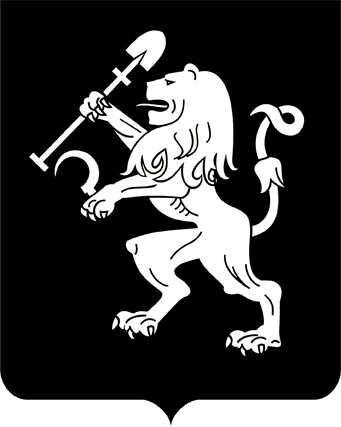 АДМИНИСТРАЦИЯ ГОРОДА КРАСНОЯРСКАПОСТАНОВЛЕНИЕО внесении изменений в постановление администрации города от 14.01.2013 № 10 В соответствии со ст. 19 Федерального закона от 12.06.2002 
№ 67-ФЗ «Об основных гарантиях избирательных прав и права на участие в референдуме граждан Российской Федерации», руководствуясь ст. 41, 58, 59 Устава города Красноярска, ПОСТАНОВЛЯЮ:1. Внести в приложение к постановлению администрации города от 14.01.2013 № 10 «Об образовании избирательных участков, участков референдума» следующие изменения:1) в избирательном участке № 266:место нахождения участковой избирательной комиссии, помещения для голосования изложить в следующей редакции:«ММАУ «ИТ-Центр», ул. Глинки, 23.»;строку «Телефон» изложить в следующей редакции:«Телефон: 264-99-39.».2. Настоящее постановление опубликовать в газете «Городские новости» и разместить на официальном сайте администрации города.Глава города                                                                               С.В. Еремин13.09.2021№ 703